SP‐XX, ASPHALT ROAD HUMPVersion Date:   	Revised:  MM/DD/YY By: XXX1.0 DESCRIPTIONThe work covered by this special provision includes, but is not limited to all elements of work required to remove existing and construct asphalt road humps in accordance with the Detail Drawings; Special Provisions and NCDOT Standard Specifications. Locations for road humps will be determined by the Engineer prior to construction of the road hump.2.0 MATERIALSAsphalt shall be in accordance with Section 610 “Asphalt Concrete Surface Course, Type SF9.5X" of the NCDOT Standard Specifications.  Asphalt tack coat shall be in accordance with Section 605 “Asphalt Tack Coat” of the NCDOT Standard Specifications.  Pavement markings shall be in accordance with Section 1087-2C “Pavement Markings” of the NCDOT Standard Specifications.3.0 PLACEMENT CRITERIAThe Contractor shall endeavor to replace the Road Humps in the previous location in accordance with the plans.  The Engineer shall determine alternate location(s) in the event the previous location cannot be maintained.4.0 MEASUREMENTThe quantity of Road Hump removal will be measured in square yardage as determined by the length and width of the Road Hump.  The length and width shall be measured horizontally level from corner to adjacent corner along the outside edge of the Road Hump.  The quantity of constructed Road Humps (with pavement marking) will be measured horizontally level by the linear foot of speed humps as determined by the length of the Road Hump perpendicular to the center of the road which have been completed and accepted in accordance with the specifications.  5.0 BASIS OF PAYMENTThe quantity of Road Humps removal to be paid for, measured as provided above, will be made at the contract unit price per square yardage.  The quantity of constructed Road Humps (with pavement marking) to be paid for, measured as provided above, will be made per linear foot constructed in place. The pavement marking required is incidental and will not be paid separately.  This price and payment will be full compensation for all elements of work required to complete the project as specified.Payment will be made under:ROAD HUMP REMOVAL ..................................................................................................................SYROAD HUMPS ……………………………………………............................................................................LF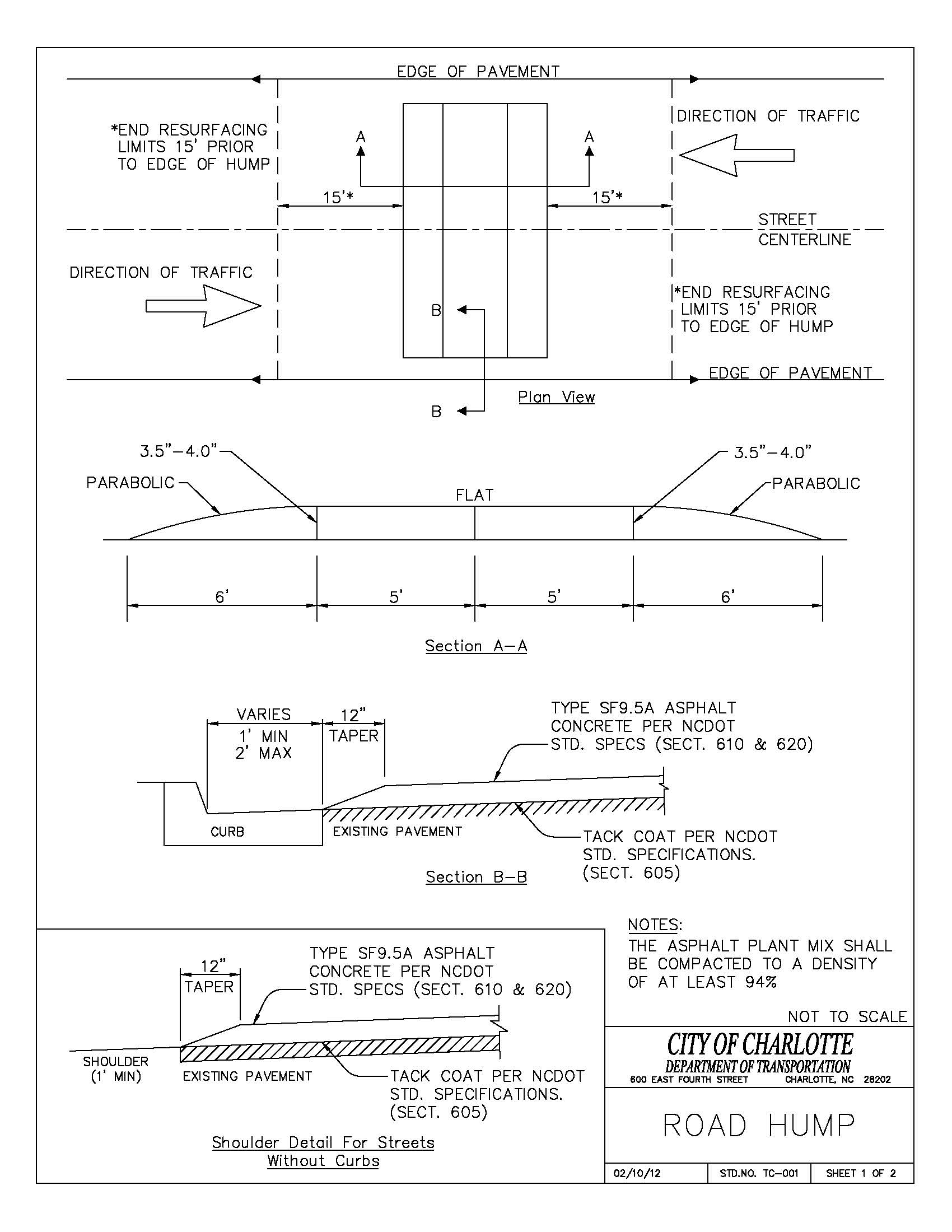 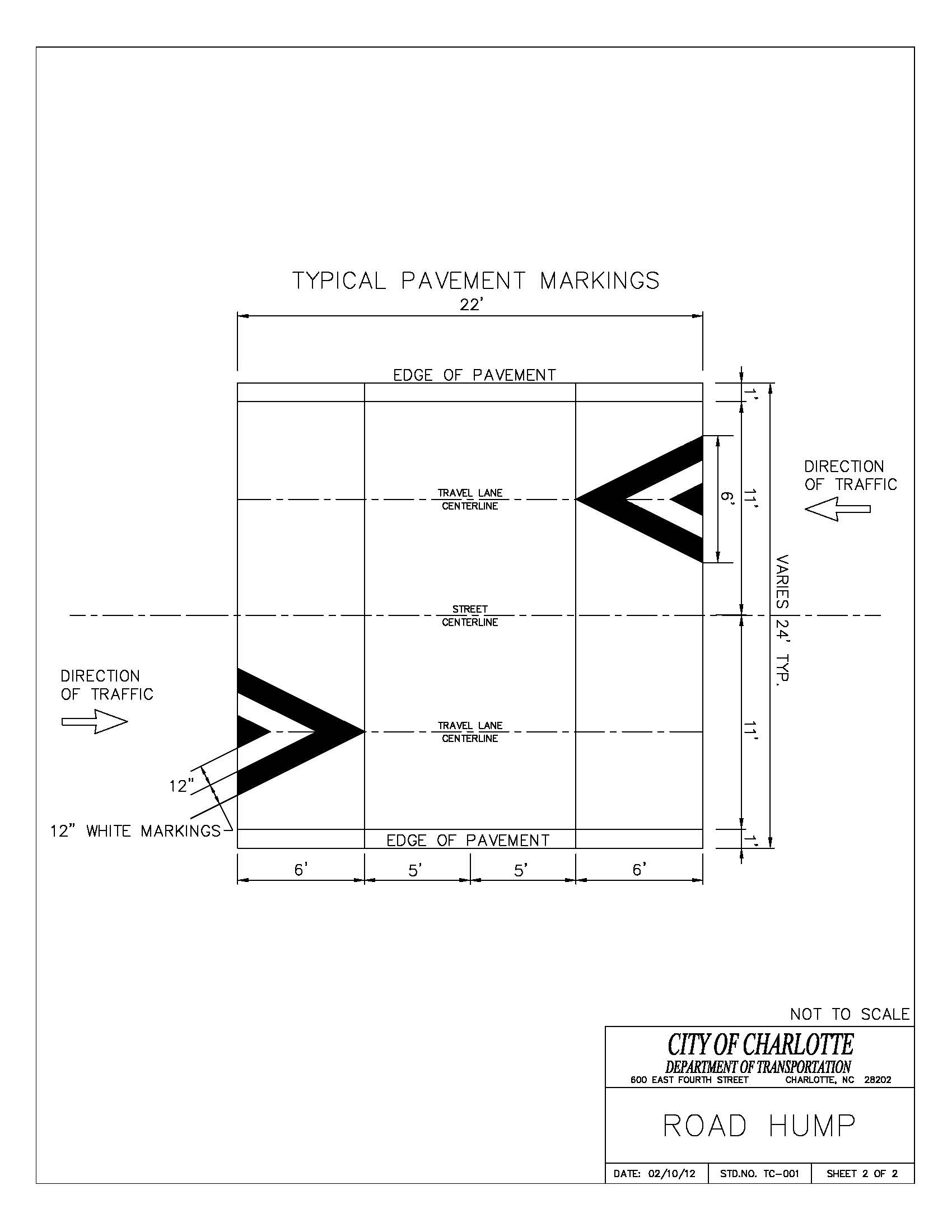 